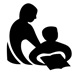 This template aligns to the Wisconsin Standards for Music (2017) and the Wisconsin Department of Public Instruction Disciplinary Literacy Tools.Remember to SAVE YOUR LESSON PLAN in your drive separate from the original template. Thank you for your work in music education.MUSIC MUSIC Teacher NameSchoolMUSIC MUSIC GradeClassK-2 LESSON PLANDateDateDateLesson Objective – What do you want students to know and be able to do?Essential Question for learning and an “I Can” statement for student focusVocabulary for the LessonStandard #1 - CreateStandard #2 - PerformStandard #3 - RespondStandard #4 - ConnectDisciplinary Literacy ConnectionK-2 LESSON PLAN PAGE 2DateDateDateLesson Procedure –What is the lesson order?Assessment Methods – How will you assess student understanding of concepts and skills presented?Materials – What items do you need to present/engage the students in the lesson?Reflection of Lesson – What did students learn? Where did they struggle? What instructional interventions will support all students in learning the concepts and musical skills investigated?